                                Burmistrz Miasta i Gminy Torzym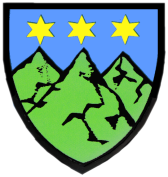                          66-235 Torzym,   ul Wojska Polskiego 32                               tel.(068)3413012,   e-mail burmistrz@torzym.plBGN.II.271.14.2023UzasadnienieSkrócenie terminu składania ofert w postępowaniu o udzielenie zamówienia publicznego          Gmina Torzym z siedzibą przy ul. Wojska Polskiego 32, 66-235 Torzym, zwany dalej Zamawiającym, wszczęła postępowanie o udzielenie zamówienia publicznego pn.:             „Udzielenie kredytu długoterminowego na finansowanie planowanego deficytu budżetu Gminy Torzym oraz spłatę wcześniej zaciągniętych zobowiązań z tytułu zaciągniętych pożyczek i kredytów.”  Wartość przedmiotowego zamówienia przekracza tzw. „próg unijny” tj. kwotę określoną w przepisach ustawy z dnia 11 września 2029 r. Prawo Zamówień Publicznych. (tj. Dz. U. z 2023 r. poz. 1605 z późn. zm).        Postępowanie o udzielenie zamówienia publicznego na realizację w/w zadania jest prowadzone w trybie przetargu  nieograniczonego na podstawie art. 132 ustawy Pzp, więc w trybie najbardziej konkurencyjnym spośród przewidzianych w ustawie.       Ogłoszenie o zamówieniu zostało przekazanie Urzędowi Publikacji Unii Europejskiej w dniu 05 grudnia 2023 r. Termin składania ofert w w/w postepowaniu został wyznaczony na dzień 20 grudnia 2023 r. godz. 11:00. Otwarcie ofert ma odbyć się w tym samym dniu tj.20 grudnia 2023 r. o godzinie 13:00. Tym samym, przywołany termin został wyznaczony w sposób zgodny z ogólną regułą ustalania minimalnych terminów składania ofert w przypadku zamówień których wartość osiąga lub przekracza wskazany „próg unijny”.       Zgodnie z art. 138 ust. 2 pkt 2 ustawy Pzp (tj. Dz. U. z 2023 r. poz. 1605 z późn. zm), istnieje możliwość skrócenia terminu składania ofert jednak nie krócej niż 15 dni od dnia przekazania ogłoszenia o zamówieniu do Urzędu Publikacji Unii Europejskiej. Przepis ten stosuje się gdy zachodzi pilna potrzeba zamówienia i skrócenia terminu składania ofert.       Zamawiający, po przeanalizowaniu całokształtu okoliczności faktycznych i prawnych towarzyszących rozpatrywaniu zamówienia, doszedł do wniosku, iż rozstrzygnięcie w/w postępowania i zawarcie umowy w sprawie zamówienia publicznego z zachowaniem pełnego 35-dniowego terminu składania ofert nie jest możliwe, co z kolei w istotny sposób zagraża interesom Zamawiającego. Wobec powyższego, zachodzi pilna potrzeba udzielenia przedmiotowego zamówienia oraz związane z tym skrócenie terminu składania ofert wynikające z konieczności zagwarantowania ciągłości realizacji zadań publicznych Gminy oraz kończący się rok budżetowy, na który zaplanowany był w uchwale budżetowej (wraz z późniejszymi zmianami) kredyt na sfinansowanie deficytu.  Wcześniejsze wystąpienie do Regionalnej Izby Obrachunkowej o wydanie opinii było niemożliwe ze względu na analizę sprawozdań roku 2022 oraz 2023. Dodatkowo Gmina Torzym uzyskała pozytywną opinię Regionalnej Izby Obrachunkowej 4 grudnia 2023 r. przy czym wniosek złożyła 6 listopada 2023 r., który wymagał uzupełnienia i złożenia wyjaśnień, z których Gmina Torzym niezwłocznie się wywiązała 15 listopada 2023 r.         Skrócenie terminu składania ofert w przedmiotowym postepowaniu o udzielenie zamówienia publicznego nie pozbawia Wykonawców możliwości udziału w tym postępowaniu. Każdy z Wykonawców bowiem, jako profesjonalny podmiot w obrocie prawno-gospodarczym, obiektywnie rzecz biorąc, jest w stanie przygotować i złożyć ofertę na realizację przedmiotowego zadania w sytuacji, gdy termin składania ofert będzie nie krótszy niż 15 dni od dnia przekazania ogłoszenia o zamówieniu Urzędowi Publikacji Unii Europejskiej. Ze względu na charakter przedmiotu zamówienia skrócenie terminu na składanie ofert nie powinno w żaden sposób wpłynąć na konkurencyjność postepowania.         Reasumując, należy stwierdzić, iż powstała pilna potrzeba udzielenia zamówienia i skrócenia terminu składania ofert jest uzasadniona.   